ABAI EAST KAZAKHSTAN HUMANITARIAN COLLEGESubject: Home readingThis lesson is designed for 3rd course students.  Suggested time: 90 min.Lesson conducted by Konarbaeva G.G., teacher of EnglishTheme of the lesson:  Jimmy Valentine’s Reformation (O. Henry)Lesson objectives: students will be able to:use subject-specific vocabulary concerning the topic, answer the  questions, understand the main points in a text; express opinions according the theme;   understand the different elements of analysis of a short story, summarize the story and critically appreciate it. Lesson aids:  https://www.youtube.com, Presentation PowerPointLesson planPlanned timingsTeacher's actionsPupils` actionsResources5min20 minORGANISATION MOMENT: 1. Greetings. Asking some classroom questions. Marking attendance2. Creating a collaborative environment.3. Introduction of the lesson topic. Formulation of the general didactical purposes of the lesson.4.Theme Anticipation Guide  Read the title &say what the text will be about   S respond to greeting and take their places.Greet each other with different gestures, smile, and say some polite words to each other.S give their ideas, assumptions.S fill in the table Presentation PowerPoint15 min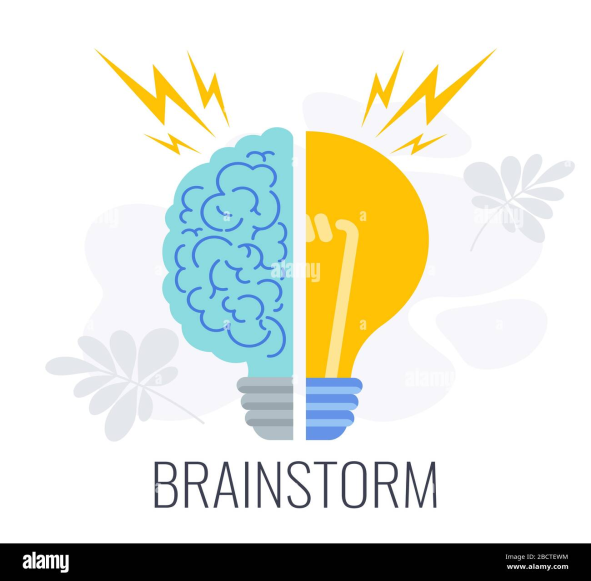 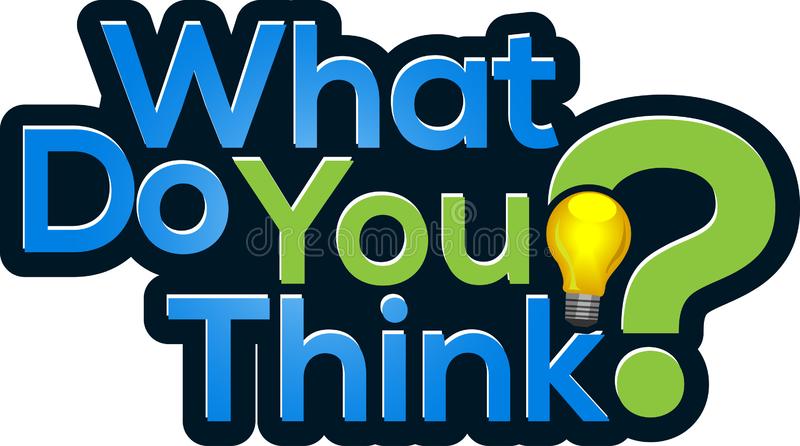 Warm-up1. Answer the questions about the author's biography 2.  Discussion:   Everyone makes mistakes. When is it a good idea to give someone a second chance? Who deserves a second CHANCE? S answer the questions about the author's biographyS  will listen carefully& answer the questions, share opinionshttps://www.youtube.co40Min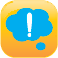 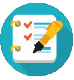 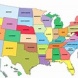 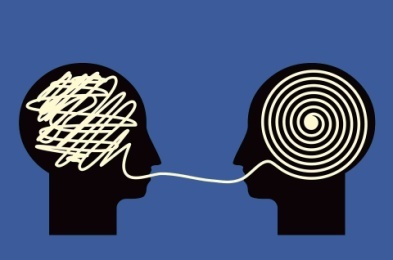 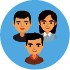 MAIN PARTPresentation of New Material. 1. Watching a short story film concerning the theme of the lesson. 2. Vocabulary  a. Read the following sentences and guess the meaning of underlined words b. Write the definition of each word in the second column 3. Map the stolen money Trace the locations where the money was stolen.4. Critical-Thinking Questions5. Consolidation of the theme.Making a Story Structure Map  S watch  a short story filmS do exercises in writingS name their predictionsS answer the questionsS making a story structure map https://www.youtube.com,Presentation PowerPoint10min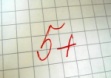 ENDING THE LESSON:- Evaluation of the lesson- Feedback  -Home task“Honesty is always rewarded”- writing an essay 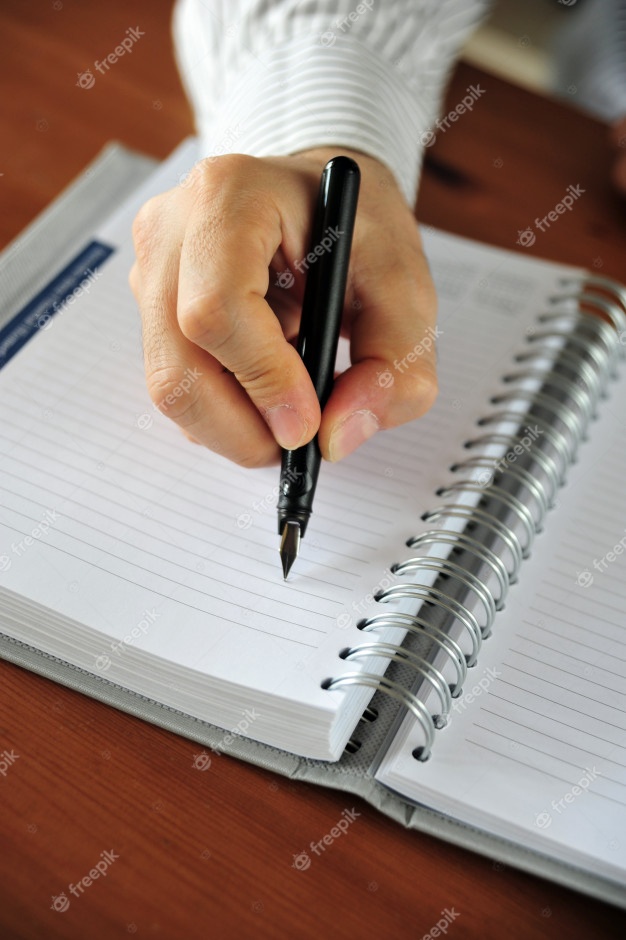 